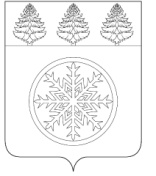 РОССИЙСКАЯ ФЕДЕРАЦИЯИРКУТСКАЯ ОБЛАСТЬконтрольно - счетная палатаЗиминского городского муниципального образованияЗаключение № 08-зна проект решения Думы Зиминского городского муниципального образования «О внесении изменений в Положение о порядке определения цены земельных участков, находящихся в муниципальной собственности Зиминского городского муниципального образования, при заключении договоров купли-продажи указанных земельных участков без проведения торгов, размера платы за увеличение площади земельных участков, находящихся в частной собственности в результате их перераспределения с земельными участками, находящимися в муниципальной собственности»16 июня 2022 г.                                                                                                               г. ЗимаОснование для проведения экспертизы: Федеральный закон от 07.02.2011 № 6-ФЗ «Об общих принципах организации и деятельности контрольно-счетных органов субъектов Российской Федерации и муниципальных образований», Положение Контрольно-счетной палаты Зиминского городского муниципального образования, утвержденного решением Думы Зиминского городского муниципального образования от 25.11.2021  № 172.Цель экспертизы: оценка соответствия проекта решения действующему законодательству.Предмет экспертизы: проект решения Думы Зиминского городского муниципального образования «О внесении изменений в Положение о порядке определения цены земельных участков, находящихся в муниципальной собственности Зиминского городского муниципального образования, при заключении договоров купли-продажи указанных земельных участков без проведения торгов, размера платы за увеличение площади земельных участков, находящихся в частной собственности в результате их перераспределения с земельными участками, находящимися в муниципальной собственности».Рассмотрев представленный проект решения Думы Зиминского городского муниципального образования «О внесении изменений в Положение о порядке определения цены земельных участков, находящихся в муниципальной собственности Зиминского городского муниципального образования, при заключении договоров купли-продажи указанных земельных участков без проведения торгов, размера платы за увеличение площади земельных участков, находящихся в частной собственности в результате их перераспределения с земельными участками, находящимися в муниципальной собственности» (далее – проект решения) Контрольно-счетная палата Зиминского городского муниципального образования (далее – Контрольно-счетная палата)  сообщает следующее:- проект решения предоставлен с приложением в сравнительной редакции с действующим Положением.Представленным проектом решения предлагается внести изменения в текстовую часть п.2, п.3, пп. 2 п.4, п.6 действующего Положения.Изменения в  Положение «О порядке определения цены земельных участков, находящихся в муниципальной собственности Зиминского городского муниципального образования, при заключении договоров купли-продажи указанных земельных участков без проведения торгов, размера платы за увеличение площади земельных участков, находящихся в частной собственности в результате их перераспределения с земельными участками, находящимися в муниципальной собственности»  обусловлены в целях приведения муниципального правового акта в соответствие с действующим законодательством Российской Федерации, руководствуясь постановлением Правительства Иркутской области от 05.05.2015 № 202-пп «Об утверждении Положения о порядке определения цены земельных участков, находящихся в государственной собственности Иркутской области, и земельных участков, государственная собственность на которые не разграничена, при заключении договоров купли-продажи указанных земельных участков без проведения торгов»,  статьей 36 Устава Зиминского городского муниципального образования.По представленному проекту решения Контрольно-счетная палата замечаний не имеет. Выводы и предложения: Представленный проект решения соответствует требованиям действующего законодательства.Контрольно-счетная палата предлагает представленный  проект решения   для рассмотрения  на заседании Думы Зиминского городского муниципального образования.Заключение Контрольно-счетной палаты Зиминского городского муниципального образования направить в Думу Зиминского городского муниципального образования.Председатель                                                                                                        Е.В. Батюк